Konkurs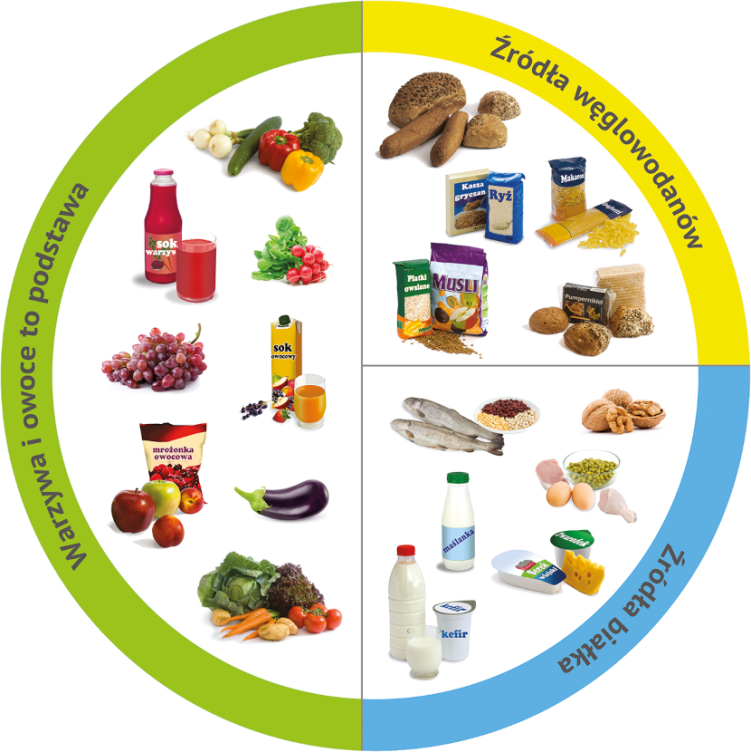 „MÓJ TALERZ 
ZDROWEGO ŻYWIENIA”Zapraszamy uczniów klas IV-VIII do wzięcia udziału                    w szkolnym konkursie zorganizowanym w ramach Ogólnopolskiego Programu Edukacyjnego „Trzymaj Formę”. Zadaniem uczestników konkursu jest przygotowanie indywidualnie lub w parach:makiety Talerza Zdrowego Żywienia (dowolną techniką)lubnapisanie wiersza zainspirowanego Talerzem Zdrowego Żywienia.
Termin oddania prac konkursowych: 14.04.2023 r. Prace konkursowe należy przekazać wychowawcy. Konkurs ma na celu promocję zdrowego odżywiania.Zapraszamy!